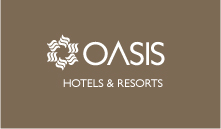 Media Contact:
Paula Gomez / Mabel De BeunzaPaula@c3vagency.com / mabel@c3vagency.com305.807.8996 / 305.877.1031TRADE THE SNOW FOR THE SAND AT THE PYRAMID AT GRAND OASIS Oasis Hotels & Resorts offering special winter travel rate for a limited timeCANCUN, Quintana Roo, Mexico, October 5, 2015 — Oasis Hotels & Resorts, the first and leading all-inclusive vacation resort brand in the Mexican Caribbean, is offering incredible winter travel savings to its newest and most upscale property, The Pyramid at Grand Oasis in Cancun. Guests who book early between now and October 20, 2015 will enjoy up to 40% off rates at www.oasishotels.com, or search for air + hotel packages with online travel agencies for extra savings. This great offer is valid for travel from December 24, 2015 through April 2, 2016, and is perfect for those looking to escape the cold winter months or even those who want to trade in snow for sand and spend a white Christmas on Cancun’s powdery sand beaches.  The Pyramid at Grand Oasis takes the all-inclusive vacation experience to the next level by offering a new concept that combines comfort and sophisticated service with exclusive amenities. Introduced April 2015, and known as Cancun’s entertainment resort, The Pyramid at Grand Oasis is perfect for guests who desire non-stop fun. From seductive burlesque shows to live music played by renowned musicians and artists from around the globe, this resort dazzles guests with an impressive lineup every week. Nothing impresses more than The Pyramid’s state-of-the-art Cirque-style dinner show, which takes place nightly in the resort lobby. The productions rotate daily and feature performers such as aerialists, contortionists and more from around the world.For foodies, guests of The Pyramid at Grand Oasis have access to 24 restaurants, most a la carte, offering a mouth-watering range of cuisines from around the world. Pyramid guests have access to exclusive restaurants only available to them, including Careyes for a refined Mexican gourmet experience and Cocoa Seafood & Grill for oceanfront dining. The White Box gastrobar, a contemporary eatery with impeccable plates served in a charming ambiance, is currently ranked as the #2 restaurant in Cancun on TripAdvisor*. For a selection of inventive and traditional cocktails, guests can visit any of the 23 bars on property. Offering sophisticated guests a more refined travel experience, guests enjoy exclusive amenities such as preferred rates for Smart cars**; complimentary rounds of golf at the resort’s exclusive 9-hole course; early check-in and late check-out***; private check-in and check-out; private VIP lounge; an upgraded complimentary in-room minibar re-stocked daily with a wider selection of Mexican and imported beers, soft drinks, bottled water and snacks; and a premium room service menu.*The White Box Gastrobar is ranked #2 on TripAdvisor out of 676 restaurants in Cancun as of September 28, 2015. **Preferred rates for Smart cars inclusive of taxes and mandatory insurance. ***Early check-in and late check-out subject to availability.To learn more about Oasis Hotels & Resorts, or to book your stay, please visit www.oasishotels.com or call 1-800-44-OASIS. About Oasis Hotels & ResortsOasis Hotels & Resorts is the pioneer of the all-inclusive concept in the Cancun – Riviera Maya area. Opening its first all-inclusive resort in 1980, today the company has a vast portfolio of eight properties spread throughout Cancun and Tulum, each with its own brand identity and catering to a distinct guest profile. Combined, Oasis Hotels & Resorts consists of 4,000 guestrooms and suites. The brand recently made a multi-million dollar investment to renovate its properties, including significant enhancements to its accommodations, food & beverage options and enhancing service standards. Oasis properties include: The Pyramid at Grand Oasis, Grand Oasis Cancun, Grand Oasis Tulum, Grand Oasis Palm, Oasis Palm, Oh! By Oasis, Grand Oasis Sens and Oasis Smart.# # #